SECTION MARCHE RANDOCOMPTE RENDU DE LA REUNION DE BUREAUDU 	18 OCTOBRE 2021Présents : Didier CLÉRIS - Nelly et Francis  MESNILGRENTE  - Jean Albert LUCET - Michel BAZIN -  Alain FROMAGER - Jacques LE ROUX - Claudine DELARUELLE. Jean PINELExcusé: Pascal CapronAprès cette grande période d'inactivité, nous nous sommes réunis pour faire le point de notre activité dans les semaines à venir,Résultat du sondage2020 : La section comprenait 46 adhérents,parmi eux2 n'ont pas répondu8 annoncent leur volonté de ne pas poursuivre36 sont prêts à renouveler leur adhésion (dont 10 qui ne participeront pas aux randonnées)Ils restent donc 26 randonneurs prêts à cotiser et participerLe Bureau3 membres se retirent6 membres restentAu vu de ces résultats il nous apparaît peu interessant de maintenir la section dans son organisation actuelle. De plus le complexe sportif fermé ne peut plus être mis à  disposition pour nos réunions et notre assemblée générale qu'il ne faut pas extérioriser, C'est pourquoi la dissolution de la section est décidée,Cependant les membres du bureau sont favorables à la poursuite de randonnées au minimum 1 fois par mois et peut être plus si de bonnes volontés veulent bien nous prêter main forte en proposant leur aide, Nous remercions Jean Pinel qui nous rejoint  dans cette nouvelle aventure, Ces sorties auront lieu sous la responsabilité de chacun en dehors des structures actuelles,Merci de veiller à posséder une assurance qui couvre cette activité et de posséder le pass sanitaire jusqu'à sa levée,Un week end de printemps sera proposé mais entièrement financé par les participants sans aucune subvention, Les gâteaux sucrés ou salés seront toujours les bienvenus, On ne change pas les bonnes habitudes,N'oubliez pas vos gobelets.Pour démarrer des biscuits,saucissons, olives,etc sont demandésEt, une cotisation de 2€50 par personne est demandée pour le moment convivial de l'après rando. Calendrier des sorties prévues31/10/2021 : Attention passage heure hiver, Franqueville saint pierre Rdv parking du lycée Galilée à 8h45Responsable Jean Pinel 10 km 14/11/2021 :  Saint Germain de Pasquier Parking de la  mairie à 8h45 Responsable Nelly et Francis 10km05/12/2021 : Les Essarts Parking du centre aéré  à 8h45 Responsable Alain Fromager 10 km 19/12/2021 :  Parc animalier de Roumare, Rdv 8h45 Parking du parc Responsable Michel Bazin
		10 km09/01/2022 :  Franqueville saint pierre  Rdv 8h45 Parking du cimetière Responsable Jean Pinel                       10km23/01/2022 :  Freneuse Rdv 8h45 Parking  presqu'ile Place des saules Responsables Francis Mesnilgrente          	         10 kmNous espèrons vous revoir bientôt sur les chemins Normands, Nous ferons appel à votre imagination pour trouver un nouveau nom à notre groupe, Michel propose quand à lui « les joyeux godillots »PROCHAINE RÉUNION DE BUREAULE LUNDI 17 janvier 2022 à 17 HTrès facile         Facile          Petites difficultés         Physique.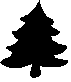 